Registration form for the Zeist Music Days Masterclasses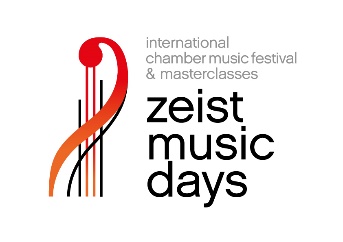 All ensemble members must register individually.Date:Name: Email the form, a recent recording of two works - including one classical piece - and your personal as well as your ensemble CV by May 31, 2023 to students@zeistmusicdays.nl  Full nameM/FDate of birth (dd/mm/yyyy)NationalityAddressTown & postal codeCountryPhone numberEmail addressMusical instrumentStudent atGraduate ofName of ensemble